Начальник Отдела МВД России по Каслинскому району встретился с трудовым коллективом АО «Радий»В рамках профилактики преступлений и правонарушений в городе Касли проведена встреча начальника Отдела МВД России по Каслинскому району подполковника полиции Романа Войщева с руководящим составом градообразующего предприятия АО «Радий».Подобные встречи руководителя Каслинской полиции подполковника полиции Романа Войщева с трудовыми коллективами стали уже традиционными. В ходе мероприятия Роман Войщев рассказал присутствующим об оперативной обстановке на территории Каслинского района, а также о работе добровольной дружины «Каслинская». Особое внимание начальник обратил на резкое увеличение количества сообщений и заявлений, поступивших от граждан, попавшихся в сети мошенников. Упоминая о фактах краж, мошенничеств, он обратился с просьбой к сотрудникам предприятия быть бдительными, оповестить своих родственников и близких о возможных неприятных ситуациях. Для наглядности начальник каслинских полицейских передал памятки с основными видами мошенничеств и способами, как обезопасить себя и членов семьи от возможных преступных посягательств.После официальной части заводчане задали интересующие их вопросы и поделились своим мнением о работе полиции.Руководство Отдела МВД России по Каслинскому району продолжит и в дальнейшем проводить подобные встречи. 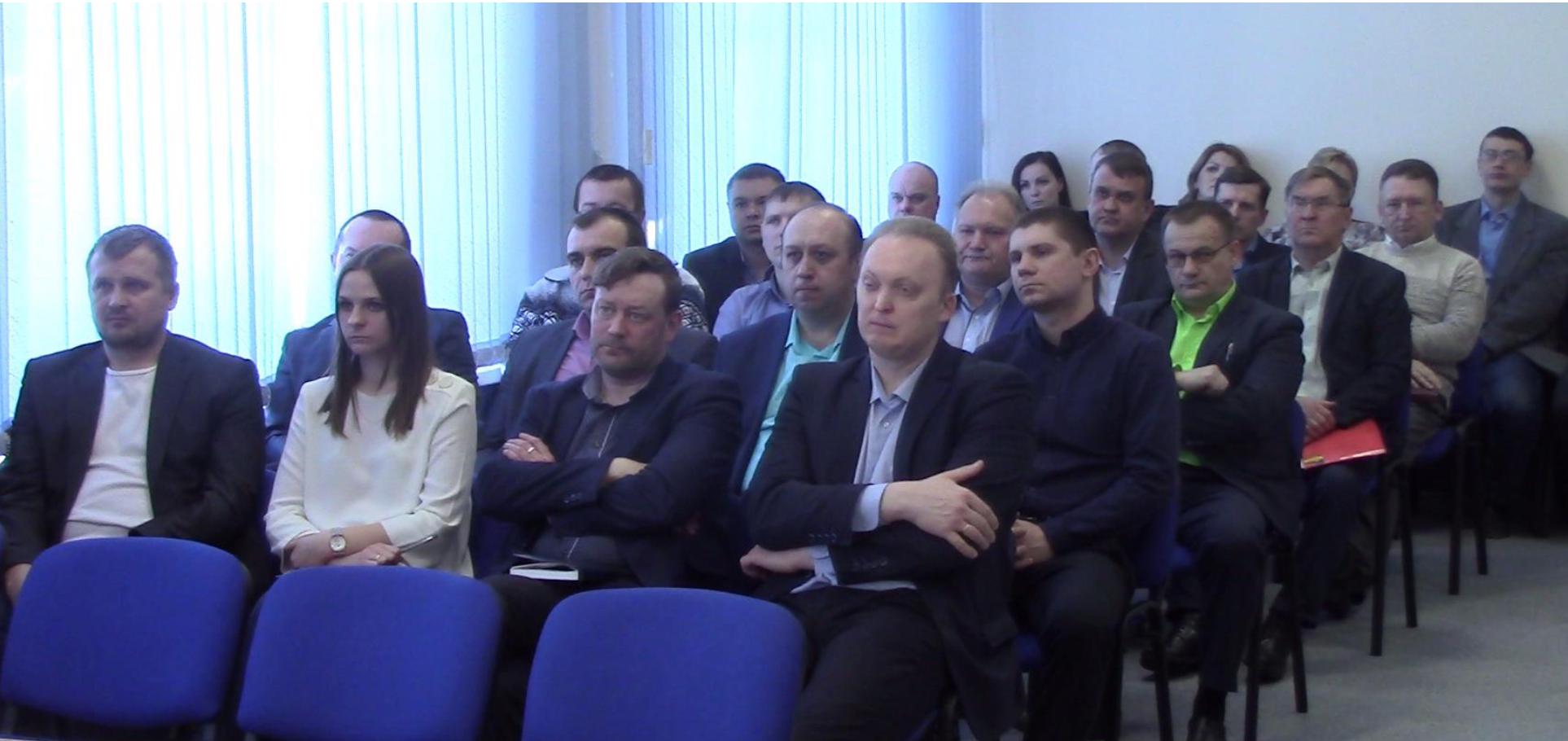 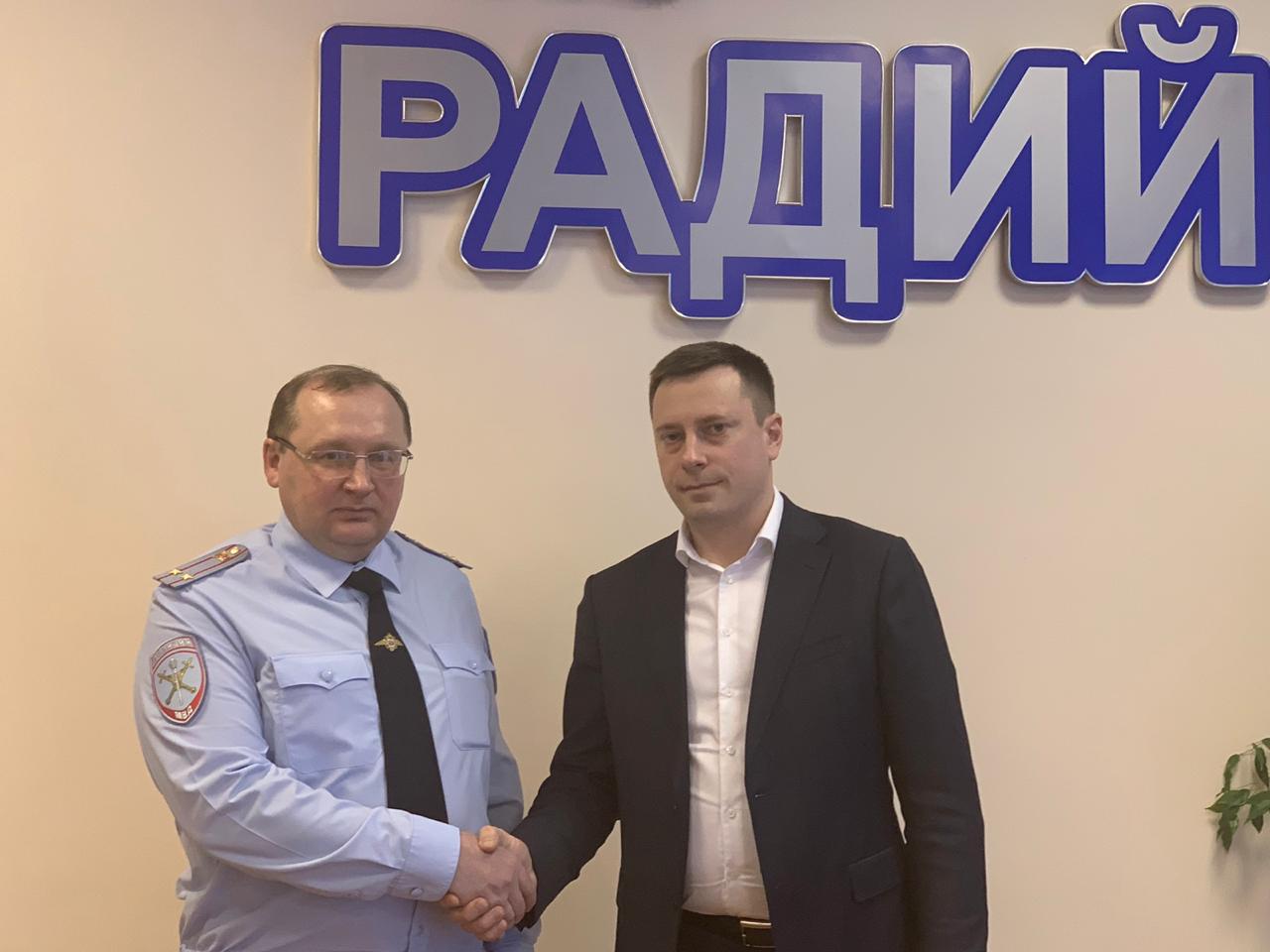 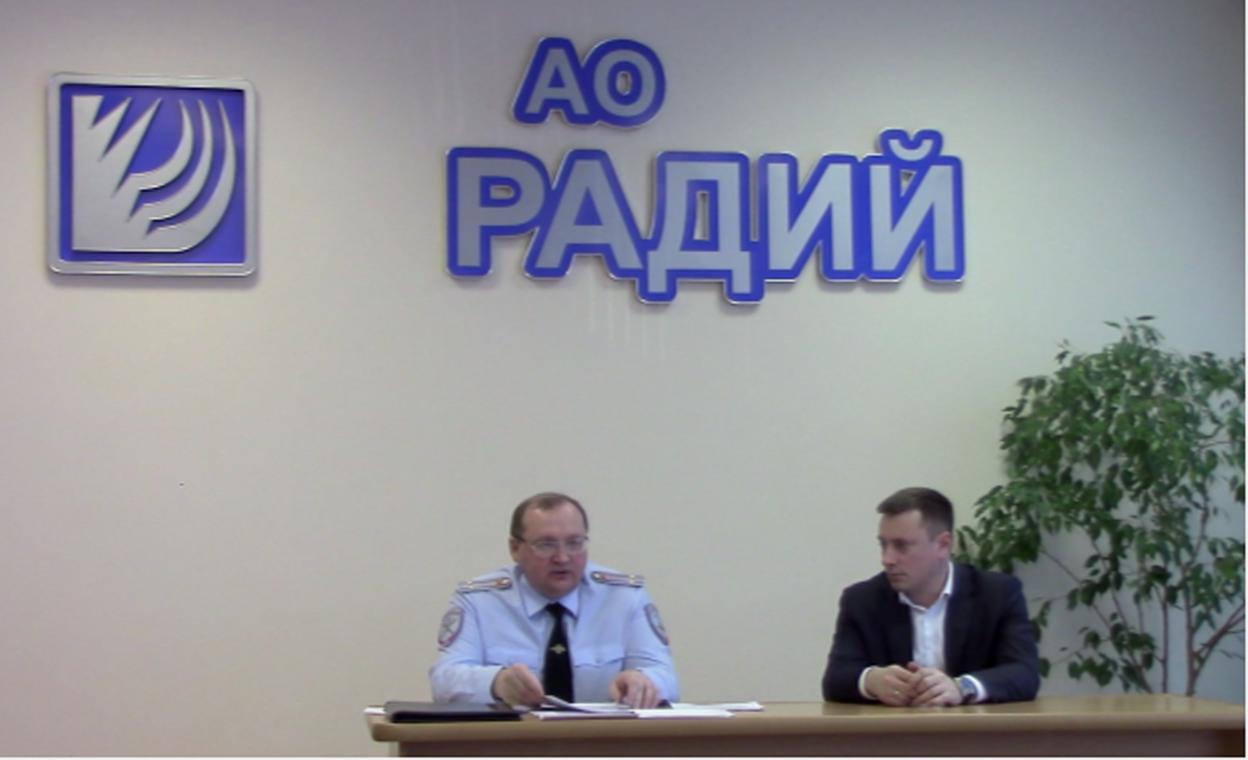 